Estado de Santa Catarina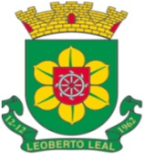 Município de Leoberto LealConselho Municipal dos Direitos da Criança e do Adolescente/CMDCA de Leoberto Leal/SCResolução nº.001/2024Prorroga calendário do processo de escolha suplementar dos membros do Conselho Tutelar do Município de Leoberto Leal/SC.O Conselho Municipal dos Direitos da Criança e do Adolescente de Leoberto Leal/SC, no uso de suas atribuições legais, considerando o disposto no art. 132 e 139 do Estatuto da Criança e do Adolescente (Lei Federal n. 8.069/1990), na Resolução n. 231/2022 do Conselho Nacional dos Direitos da Criança e do Adolescente (Conanda) e na Lei Municipal n. 1.650/2023, Considerando a publicação do Edital nº 001/2024/CMDCA em 05 de janeiro de 2024; Considerando que não houve candidatos suficientes inscritos no período inicialmente estabelecido;RESOLVE:Art.1º Prorrogar o período de inscrições do Edital nº 001/2024/CMDCA, por mais 15 dias, tendo alteração em especial no calendário simplificado do processo de escolha suplementar dos membros do Conselho Tutelar. Calendário alterado em anexo a esta resolução.  Art. 2º Esta Resolução entra em vigor na data da sua publicação, revogada as disposições em contrário.Leoberto Leal/SC, 05 de Fevereiro de 2024.Gian Carlos KnaulPresidente do CMDCADataEtapa05/01/2024Publicação do Edital08/01/2024a02/02/202416/02/2024Prazo para registro das candidaturas (item 6.1)05/02/202419/02/2024Publicação, pela Comissão Especial do processo de escolha, da lista dos candidatos inscritos e abertura do prazo de 01(um) dia para impugnação das candidaturas junto à Comissão Especial, pela população em geral, encaminhando-se cópia ao Ministério Público (itens 7.5 e 7.6)09/02/202423/02/2024Havendo impugnação, a Comissão Especial notificará os candidatos impugnados, com abertura do prazo de 01 dia para defesa. 14/02/202428/02/2024Realização de reunião da Comissão Especial para decidir acerca da impugnação. (item 7.7)Análise do pedido de registro das candidaturas, independentemente de impugnação, e publicação da relação dos candidatos inscritos, deferidos e indeferidos, pela Comissão Especial (item 7.8)15/02/202429/02/2024Prazo para interposição de recurso à Plenária do CMDCA acerca das decisões da Comissão Especial (item 7.9)16/02/202401/03/2024Julgamento, pelo CMDCA, dos recursos interpostos, com publicação acerca do resultado (item 7.10)16/02/202401/03/2024Publicação, pelo CMDCA, de relação final das inscrições deferidas e indeferidas após o julgamento dos recursos pelo CMDCA, com cópia ao Ministério Público (item 7.11)25/02/202403/03/2024Aplicação da prova (item 7.12)26/02/202404/03/2024Publicação dos resultados da prova e abertura do prazo de 01 (um) dia para recurso dos candidatos (item 7.13)27/02/202405/03/2024Publicação do resultado final da prova pela Comissão Especial, bem como da lista final dos candidatos habilitados, com cópia ao Ministério Público (item 7.14)27/02/2024 a 09/03/202405/03/2024 a 23/03/2024Início do período de campanha/propaganda eleitoral28/02/202406/03/2024Divulgação dos locais de votação (item 9.3)28/02/202406/03/2024Reunião com os candidatos habilitados para orientações acerca das condutas vedadas28/02/202406/03/2024Apresentação dos candidatos habilitados (item 8.14)10/03/202424/03/2024Eleição (item 9.2)11/03/202425/03/2024Publicação do resultado da apuração (item 10)